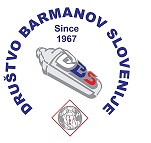 21. POKAL ARGONAVTSKIH DNEVOV28. DP LONG DRINKOTEL MANTOVA, VRHNIKA, ČETRTEK, 20. JUNIJ 2019 OB 17.00 URI PRIJAVNICA  / APPLICATION FORMIzpolnjeno prijavnici poslati najkasneje do ponedeljka 17. junija 2019                                                          po E- pošti info@dbs-slo.com Pregledal:                                                                                                                   Podpis tekmovalca:Ime in priimek:Name and surname;Podjetje: Company:Kontakt:Tel:E-mailIme koktajla:Name cocktail:Količina/QuantityCLSestavine / IngredientsSestavine / IngredientsSestavine / IngredientsSestavine / IngredientsPodjetje / Firma Co.Podjetje / Firma Co.GIN MONOLOGUEGIN MONOLOGUEGIN MONOLOGUEGIN MONOLOGUEFRUCTALFRUCTALOkrasitev upoštevajoč kot sestavino: Garnish (consideras ingredient):Okrasitev upoštevajoč kot sestavino: Garnish (consideras ingredient):Dekoracija:Decoration:Priprava:Preparation:Gostov kozarecBuildGostov kozarecBuildMixing glassRočni mešalnikShakeRočni mešalnikShakeEl. mešalnikBlend